Lesson TwoMolloy CollegeDivision of EducationStudent: Jennifer Tortora                                        	        	Professor: Dr. Kevin SheehanCourse EDU 5090                                                   	        	Date: December 12, 2019Grade: 4  Topic: Corroboration                  	                    	Content Area: E.L.ASTANDARDS AND INDICATORSE.L.A.: New York State Next Generation E.L.A. Standard:Domain: ReadingCluster: Key Ideas and DetailsStandard: Locate and refer to relevant details and evidence when explaining what a text says explicitly/implicitly and make logical inferences.Indicator: This will be evident when the students locate and refer to relevant details and evidence when explaining what a text says explicitly/implicitly when they read the sources to determine the corroboration of the statements.E.L.A.: New York State Next Generation E.L.A. Standard:Domain: Speaking and ListeningCluster: Comprehension and CollaborationStandard: 4SL1: Engage effectively in a range of collaborative discussions with diverse partners, expressing ideas clearly, and building on those of others.Indicator: This will be evident when the students collaboratively discuss with diverse partners, expressing ideas clearly, and building on those of others when working in cooperative learning groups when completing the worksheet.E.L.A.: New York State Next Generation E.L.A. Standard:Domain: WritingCluster: Text Types and PurposesStandard: 4W5: Draw evidence from literary or informational texts to respond and support analysis, reflection, and research by applying the grade 4 Reading Standards.Indicator: This will be evident when the students draw evidence from literary or informational texts to reflect and research whether the statements from the book are corroborated.Social Studies Practice Habits of Mind: Gathering, Interpreting and Using EvidenceIndicator: This will be evident when the students identify arguments of others from the book and then furthermore determine whether or not these statements are corroborated.Inquiry Arcs Standard: Evaluating Sources and Using EvidenceIndicator: This will be evident when the students are evaluating whether sources are corroborating their statements.Social Studies: New York State Next Generation Social Studies Standard:4.6 WESTWARD MOVEMENT AND INDUSTRIALIZATION: New York State played an important role in the growth of the United States. During the 1800s, people traveled west looking for opportunities. Economic activities in New York State are varied and have changed over time, with improvements in transportation and technology. (Standards: 1, 3, 4; Themes: MOV, TCC, GEO, ECO, TECH)4.6e Entrepreneurs and inventors associated with New York State have made important contributions to business and technology.  Students will research several people who made important contributions to business, technology, and New York State communities. Some people to consider include Thomas Jennings, Thomas Edison, Henry Steinway, John Jacob Bausch, Henry Lomb, Cornelius Vanderbilt, Lewis H. Latimer, Jacob Schoellkopf, Nikola Tesla, George Westinghouse, George Eastman, Amory Houghton, Willis Carrier, John D. Rockefeller, Edward H. Harriman, J.P. Morgan, Hetty Green, Emily Roebling, and Elisha Otis, and others, as locally appropriate.INSTRUCTIONAL OBJECTIVE(S)After reading the book, I Wanna Iguana, the students will locate and refer to relevant details and evidence when explaining what a text says explicitly/implicitly as the students will complete a worksheet by corroborating three statements from the book with the accurate source provided by the teacher along with finding additional sources for each statement, with an accuracy rate of two out of three.DEVELOPMENTAL PROCEDURES (*Engaging the learner)Before the start of the lesson, the teacher will place four different statements from the book I Wanna Iguana with its QR codes around the room. It will be faced against the wall so the students cannot view it yet.Motivation: The teacher will start the lesson by reading the book I Wanna Iguana by Karen Kaufman Orloff.  (Has anyone ever wanted a pet before? Did you have to convince your parents to get the pet? (LITERAL) Which animal did you want as a pet? Did you end up getting the pet? Did you have to convince your parents for a long time or a short time for the pet (LITERAL) What made you want the animal and why? (INFERENTIAL?) If you have a pet, what did you learn when you brought the animal home that you could not learn from a book? (METACOGNITIVE).After the teacher finishes the book, the students will begin a brief whole-group discussion to discuss how one may determine how a statement is factual by using corroboration. During the discussion, the teacher will explain how to corroborate statements. The teacher will be there as a support by asking questions to allow the students to think and discuss with each other as a whole class. (Can anyone remember what some of the statements from the book? What are some of these statements from the book? (LITERAL) Do you agree or disagree with some of the statements? (LITERAL) Which statements do you agree with? Why? Which statements do you disagree with? Why? (INFERENTIAL) How can we prove if the statements are true? What is corroboration? (LITERAL) What do you think it means? (INFERENTIAL) (the teacher will provide the actual definition) Are the statements from the book providing evidence or corroboration to support themselves? (LITERAL).The students will get into cooperative learning groups to complete an activity. In this activity, the students will pick three out of the four different statements from the book that are located on the walls around the room. Underneath all these statements, there will be one QR code for each statement for the students to scan with their ChromeBooks, to determine whether these statements are corroborated, or supported, with facts. The teacher will walk around the room to provide support, as needed.When the students have completed writing whether their statements are corroborated, they will use the ChromeBooks again to find an additional source to help prove that their statements fully supported. They could use Microsoft Word to save the sources they will find, as long as they save it. The teacher will walk around the room to provide support, as needed.When the students are done with this worksheet, the class will come back as a group to discuss whether their statements were corroborated with the sources. (Was it interesting to find out which statements were corroborated by the sources? (LITERAL) What do other documents say about the statements? (LITERAL) Have you heard anything from someone and wondered if it was factual? (LITERAL) What are you going to do when told someone tells you something that you are unsure is true? (LITERAL) How would you corroborate a source? Why is it important to corroborate a statement? (INFERENTIAL)  If there is advice that you could give someone about statements that they hear, what would you say?(METACOGNITIVE))As a way to end the lesson, the teacher will explain the homework for the night. The directions are that the students will have to create a checklist to help guide them in the future on ways to corroborate. On the checklist, they will provide questions they could ask themselves about how to corroborate along with statements that could help them to corroborate facts with the sources.ASSESSMENT (formal & informal)A formal assessment is the worksheet that the students complete as they need to successfully complete two out of the three statements, determine whether it is corroborated with the teacher provided source along with the additional source that the students will find independently in their groups. An informal assessment is how the students work with their partners as well as the discussion that is being held during the small group and whole group discussionINSTRUCTIONAL STRATEGIESSTRATEGY: Cooperative GroupsIndicator: This will be evident when the students work in cooperative groups to complete the worksheet.Strategy: Whole Group DiscussionIndicator: This will be evident when the students and the teacher discuss the different statements that are from the book. In the discussion, they will communicate whether or not it is beneficial or not to corroborate a statement.Strategy: Small Group DiscussionIndicator: This will be evident when the students communicate with their cooperative learning groups when completing the worksheet.INDEPENDENT PRACTICEFor homework, the students will make a checklist to help guide future references on ways to corroborate. On the checklist, they will provide questions they could ask themselves about how to corroborate along with statements that could help them to corroborate facts with the sources.INSTRUCTIONAL RESOURCES AND MATERIALSBook (I Wanna Iguana by Karen Kaufman Orloff)                                                   PencilsWorksheet										ChromeBooksQR codes with these websites:http://petiguanacare.org/food-diet/http://www.greenigsociety.org/taming.htmhttps://www.reptilevalley.com/iguanas/do-iguanas-make-a-sound/http://www.anapsid.org/iguana/agesize.htmlREFERENCES Do Iguanas Make a Sound? (n.d.). Retrieved from https://www.reptilevalley.com/iguanas/do-iguanas-make-a-sound/.Food & Diet. (n.d.). Retrieved from http://petiguanacare.org/food-diet/.Kaplan, M. (2014, January 1). Iguana Age and Expected Size. Retrieved from http://www.anapsid.org/iguana/agesize.html.New York State English Language Next Generation English Language Arts Standards. New York State Education Department (2017). Received http://www.nysed.gov/common/nysed/files/programs/curriculum-instruction/nys-next-generation-ela-standards.pdfRigertas, N., Spielman, D., Baze, D., & Wong, D. (n.d.). The Green Iguana Society. Retrieved from http://www.greenigsociety.org/taming.htm.Statement 1:Green iguanas can grow to be over six feet long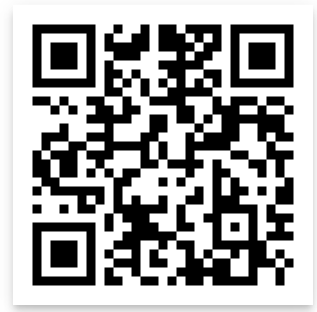 Statement 2:If I had an iguana, I could teach it tricks and things.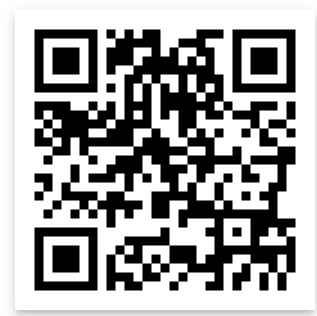 Statement 3:Iguanas are really quiet.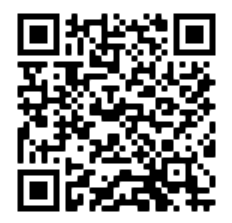 Statement 4:I would feed the iguana lettuce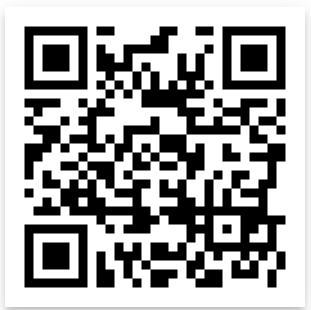 Name: ________________________________________________Date:__________________Directions: Go around the room and pick 3 statements. First, write down each statement you pick then scan the QR code for each statement. When you scan the QR code, write down if each statement is supported by evidence from the website.Statement:_______________________________________________________________________________________________________________________________________________________________________________________________________________________________________________________________________________________Is it supported by the website? How so?: _______________________________________ _______________________________________________________________________________________________________________________________________________________________________________________________________________________________________________________________________________________________Statement:_______________________________________________________________________________________________________________________________________________________________________________________________________________________________________________________________________________________________________________________________________________________________________________________________________________________________________Is it supported by the website? How so?: _______________________________________ ________________________________________________________________________________________________________________________________________________________________________________________________________________________________________________________________________________________________Statement:_______________________________________________________________________________________________________________________________________________________________________________________________________________________________________________________________________________________________________________________________________________________________Is it supported by the website? How so?:_______________________________________ _______________________________________________________________________________________________________________________________________________________________________________________________________________________________________________________________________________________________Turn the page overDirections: Now it is your turn! Find an additional source for each statement that you picked to make sure that each statement is fully supported. You could open up Microsoft Word document to complete this part of the assignment but just remember to save it!Statement:_______________________________________________________________________________________________________________________________________________________________________________________________________________________________________________________________________________________Source: _________________________________________________________________ _______________________________________________________________________________________________________________________________________________________________________________________________________________________________________________________________________________________________Statement:_______________________________________________________________________________________________________________________________________________________________________________________________________________________________________________________________________________________________________________________________________________________________________________________________________________________________________Source: _________________________________________________________________ ______________________________________________________________________________________________________________________________________________________________________________________________________________________________________________________________________________________________Statement:_______________________________________________________________________________________________________________________________________________________________________________________________________________________________________________________________________________________Source: _________________________________________________________________ ________________________________________________________________________________________________________________________________________________________________________________________________________________________________________________________________________________________________